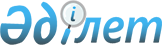 Бәйдібек ауданы бойынша шетелдіктер үшін 2022 жылға арналған туристік жарна мөлшерлемелерін бекіту туралы
					
			Күшін жойған
			
			
		
					Түркістан облысы Бәйдібек аудандық мәслихатының 2022 жылғы 16 қыркүйектегі № 20/132 шешімі. Қазақстан Республикасының Әділет министрлігінде 2022 жылғы 22 қыркүйекте № 29751 болып тiркелдi. Күші жойылды - Түркістан облысы Бәйдібек аудандық мәслихатының 2023 жылғы 11 қазандағы № 7/34 шешімімен
      Ескерту. Күші жойылды - Түркістан облысы Бәйдібек аудандық мәслихатының 11.10.2023 № 7/34 (алғашқы ресми жарияланған күнінен бастап қолданысқа енгізіледі) шешімімен.
      ЗҚАИ-ның ескертпесі!
      Осы шешім 01.01.2022 бастап қолданысқа енгізіледі.
      "Қазақстан Республикасындағы жергілікті мемлекеттік басқару және өзін-өзі басқару туралы" Қазақстан Республикасының Заңының 6-бабы 2-10 тармағына, "Шетелдіктер үшін туристік жарнаны төлеу қағидаларын бекіту туралы" Қазақстан Республикасы Үкіметінің 2021 жылғы 5 қарашадағы № 787 қаулысына сәйкес, Бәйдібек аудандық мәслихаты ШЕШТІ:
      1. 2022 жылғы 1 қаңтардан бастап 31 желтоқсанды қоса алғанда туристерді орналастыру орындарындағы шетелдіктер үшін туристік жарнаның мөлшерлемелері - болу құнының 0 (нөл) пайызы бекітілсін.
      2. Осы шешім 2022 жылдың 1 қаңтарынан бастап қолданысқа енгізіледі.
					© 2012. Қазақстан Республикасы Әділет министрлігінің «Қазақстан Республикасының Заңнама және құқықтық ақпарат институты» ШЖҚ РМК
				
А. Кенехан
